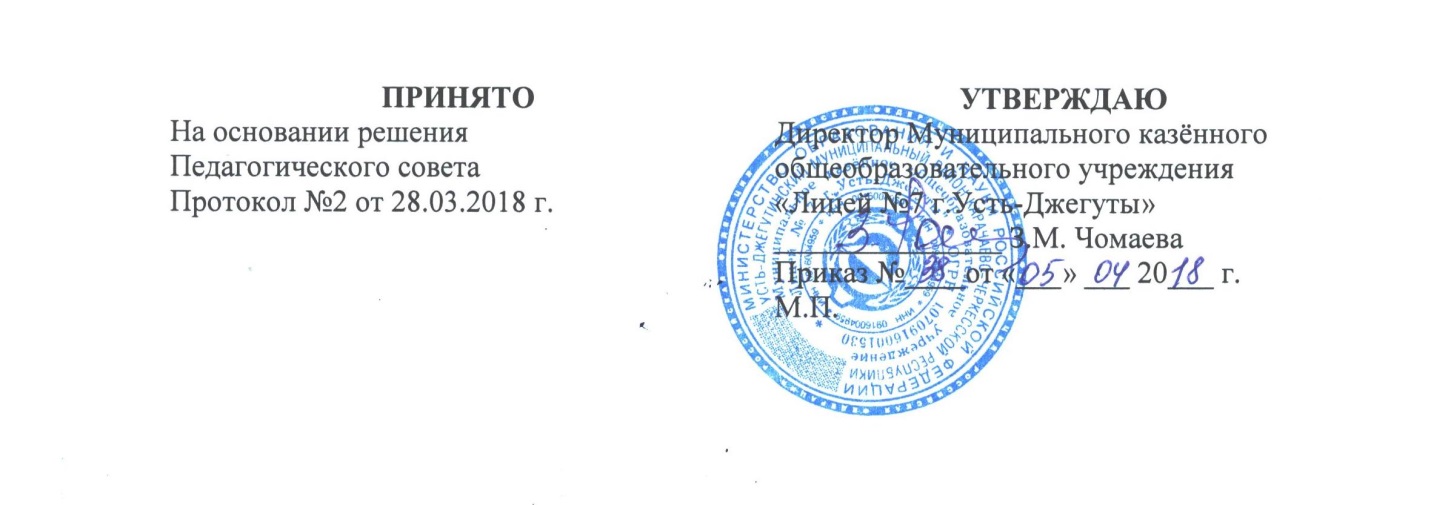 Положениео пользовании лечебно-оздоровительной инфраструктурой,объектами культуры и объектами спортаМуниципального казённого образовательного учреждения«Лицей №7 г.Усть-Джегуты»1. Настоящее Положение устанавливает порядок пользования лечебно-оздоровительной инфраструктурой, объектами культуры и спорта в                               Муниципального казённого образовательного учреждения«Лицей №7 г.Усть-Джегуты» (далее – учреждение).2. В соответствии с пунктом 21 части 1 статьи 34 Федерального закона от 29.12.2012 № 273-ФЗ «Об образовании в Российской Федерации» обучающиеся имеют право на пользование лечебно-оздоровительной инфраструктурой, объектами культуры и спорта образовательной организации в порядке, установленном локальными нормативными актами. 3. В учреждении имеется медицинский пункт. Основными задачами медицинского кабинета являются:- оказание первой медицинской помощи обучающимся;- организация и проведение профилактических мероприятий, направленных на снижение заболеваемости обучающихся;- выполнение лечебных и диагностических назначений врача-педиатра;- проведение организационных мероприятий по профилактическим исследованиям на туберкулез и профилактическим медицинским осмотрам;- проведение вакцинаций против различных заболеваний;- наблюдение за бывшими в контакте с инфекционными больными детьми;- систематическое проведение работы по гигиеническому обучению и воспитанию обучающихся.3.1. Медицинская работник оказывает услуги на базе медицинского кабинета образовательного учреждения по договору с медицинским учреждением. 3.2. Медицинская сестра оказывает обучающимся учреждения помощь в пределах своей компетенции и в соответствии с задачами работы медицинского кабинета.3.3. Проведение вакцинации обучающимся против различных заболеваний проводится только с письменного согласия родителей (законных представителей) обучающихся.3.4. Проведение профилактических медицинских осмотров обучающихся осуществляется согласно графику с привлечением специалистов медицинского учреждения.4. В учреждении имеются спортивные объекты: - спортивный зал;- игровая площадка.4.1. Во время уроков инфраструктура спортивных объектов используется обучающимися под руководством учителя физкультуры согласно рабочим программам по физической культуре и поурочному планированию учителя. 4.2. В свободное от учебы время обучающиеся имеют право заниматься в различных спортивных секциях и принимать участие в соревнованиях в соответствии с возрастом участников под руководством организаторов соревнований и секций.